Documento em apreciação: Projeto de Regulamento de Inscrição O presente documento, uma vez finalizado, deverá ser submetido em formato WORD (e não pdf) para o endereço ordemdosmedicos@ordemdosmedicos.pt com o assunto: Projeto de Regulamento de Inscrição OM.Comentários GeraisComentários (Especialidade)Nota: Para efeitos de análise e validação dos contributos recolhidos, os comentários e a identidade do proponente poderão serão divulgados e/ou distribuídos, caso tal venha a ser necessário, salvo mediante requerimento expresso de confidencialidade, devidamente justificado e fundamentado.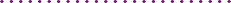 Nome completo: Nº de Cédula Profissional:Nº de Cédula Profissional:Especialidade:Especialidade:E-mail de Contacto:E-mail de Contacto:Comentário GeralProposta de alteraçãoCapítulo/Artigo/ Número/Alínea(identifique a referência em análise)Comentários e fundamentosProposta de nova redação ou de alteração